25.12.2022 – 08.01.2023./tylko do użytku wewnętrznego/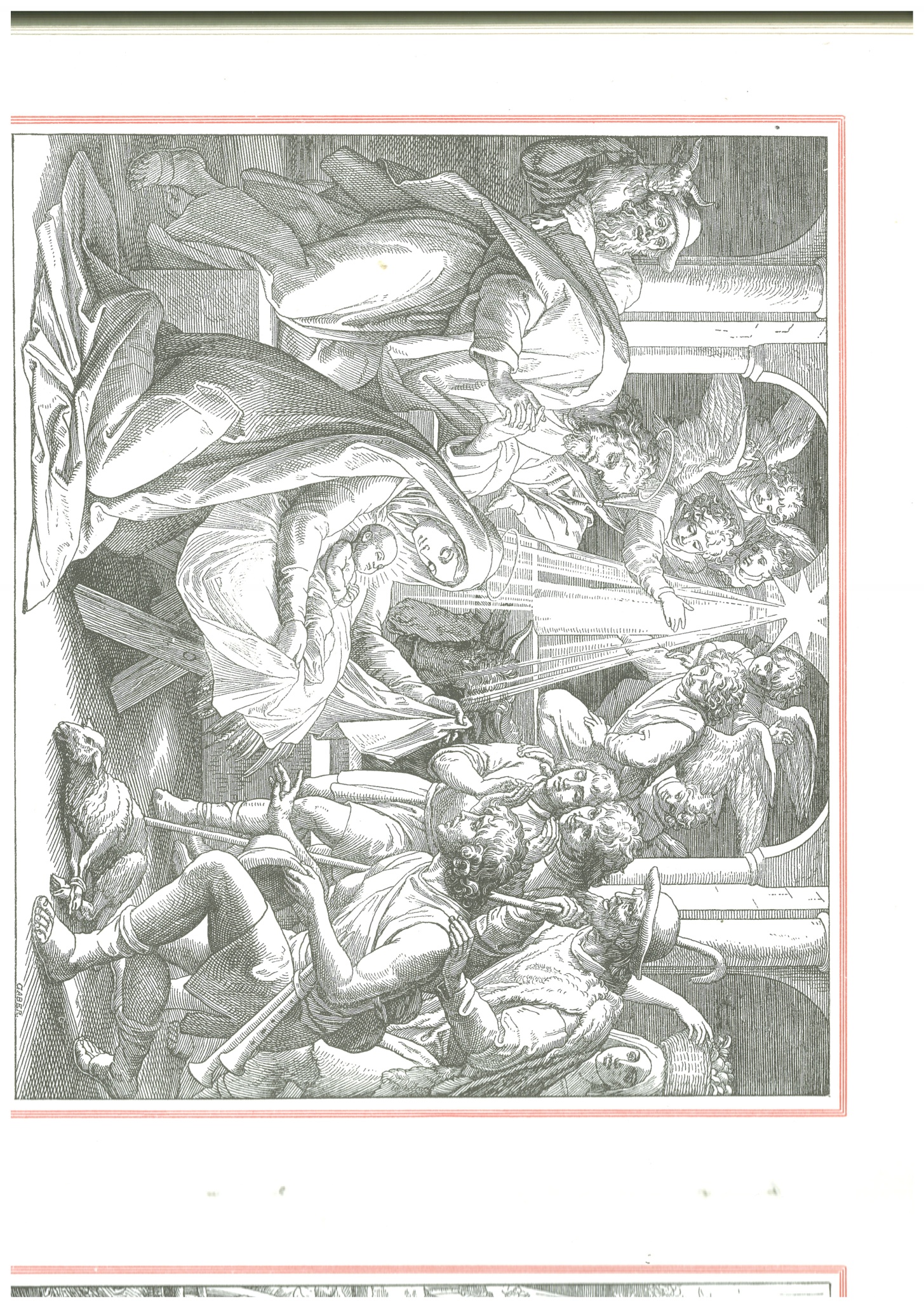 ZWIASTUJĘ WAM RADOŚĆ WIELKĄ, 
KTÓRA BĘDZIE UDZIALEM CAŁEGO NARODU: 
DZIŚ W MIEŚCIE DAWIDA NARODZIŁ SIĘ 
WAM ZBAWICIEL, KTÓRYM JEST MESJASZ PAN.    
(z Ewangelii wg św. Łukasza 2,10-11) PARAFIA ŚW. ANNY W NIEMYSŁOWICACH     
 /FILIA W CZYŻOWICACH PW. NAJŚWIĘTSZEGO SERCA PANA JEZUSA/
e-mail: parafianiemyslowice@op.pl; www.niemyslowice.infotel.: 601-861-252PORZĄDEK NABOŻEŃSTW  25.12.2022. – 08.01.2023.  PORZĄDEK NABOŻEŃSTW  25.12.2022. – 08.01.2023.  NIEDZIELA, 25 grudnia
UROCZYSTOŚĆ NARODZENIA PAŃSKIEGO.NIEDZIELA, 25 grudnia
UROCZYSTOŚĆ NARODZENIA PAŃSKIEGO.9.30
W Czyżowicach: O zdrowie i bł. Boże dla Krystyny i Mateusza Minartowicz oraz dla córki Barbary, z okazji urodzin.O zdrowie i bł. Boże w rodzinie Ewy i Bogusława Galik.11.00W Niemysłowicach:
Za + Michała Marszałek a także o zdrowie i bł. Boże w rodzinie Marszałek, Pałyga i Bień.PONIEDZIAŁEK, 26 grudnia – OKTAWA BOŻEGO NARODZENIA 
             ŚWIĘTO ŚW. SZCZEPANA, PIERWSZEGO MĘCZENNIKA                                   Kolekta na potrzeby diecezji i Seminarium DuchownegoW czasie każdej Mszy św. błogosławieństwo dzieciPONIEDZIAŁEK, 26 grudnia – OKTAWA BOŻEGO NARODZENIA 
             ŚWIĘTO ŚW. SZCZEPANA, PIERWSZEGO MĘCZENNIKA                                   Kolekta na potrzeby diecezji i Seminarium DuchownegoW czasie każdej Mszy św. błogosławieństwo dzieci7.30Za + Teofilę i Antoniego Kamińskich.9.30W Czyżowicach:Za + ojca Stanisława Komidzierskiego, ++ z rodziny: Weronikę, Józefa, Antoniego, Eugeniusza i Danutę Komidzierskich oraz Olgę i Bronisława Licznar.Za + ojca Tadeusza Nanowskiego, brata Andrzeja Sobolewskiego i siostrę Aldonę Jankowską.11.00Za + ks. Marcina Szewczuk w r. śm., jego + mamę 
oraz + Bogumiła Szewczuk.
O bł. Boże dla Adama z okazji 40. r. urodzin oraz dla całej rodziny.Wtorek, 27 grudnia OKTAWA BOŻEGO NARODZENIA
                     Święto św. Jana, apostoła i ewangelistyWtorek, 27 grudnia OKTAWA BOŻEGO NARODZENIA
                     Święto św. Jana, apostoła i ewangelisty17.00Za + Zofię Zajączkowską.Środa, 28 grudnia - OKTAWA BOŻEGO NARODZENIA
                      Święto św. Młodzianków męczennikówŚroda, 28 grudnia - OKTAWA BOŻEGO NARODZENIA
                      Święto św. Młodzianków męczenników12.00Msza św. Pogrzebowa: Za + Krystynę Wietrzyk.Czwartek, 29 grudnia - OKTAWA BOŻEGO NARODZENIA  Czwartek, 29 grudnia - OKTAWA BOŻEGO NARODZENIA  Msza św. nie odbędzie się.Piątek, 30 grudnia - OKTAWA BOŻEGO NARODZENIAPiątek, 30 grudnia - OKTAWA BOŻEGO NARODZENIAMsza św. nie odbędzie się.Sobota, 31 grudnia - OKTAWA BOŻEGO NARODZENIA                                    Wspomnienie św. Sylwestra I PapieżaSobota, 31 grudnia - OKTAWA BOŻEGO NARODZENIA                                    Wspomnienie św. Sylwestra I Papieża16.30W Czyżowicach: Za Parafian.
Za + Jana, Władysławę i Edwarda Wolskich18.00Za Parafian.
Za + Krystynę i Eugeniusza Kurylak, Włodzimierza, Józefę 
i Jerzego Załuckich oraz + Danutę Cęckiewicz.NIEDZIELA, 1 styczniaUROCZYSTOŚĆ ŚWIĘTEJ BOŻEJ RODZICIELKI MARYIOKTAWA BOŻEGO NARODZENIAKolekta na potrzeby diecezji i Seminarium DuchownegoNIEDZIELA, 1 styczniaUROCZYSTOŚĆ ŚWIĘTEJ BOŻEJ RODZICIELKI MARYIOKTAWA BOŻEGO NARODZENIAKolekta na potrzeby diecezji i Seminarium Duchownego9.30W Czyżowicach: 
Za + męża Jarosława Licznar w r. śm.
Za + Marię, Annę i Jana Hikawczuk oraz Reginę i Franciszka Bartoszek11.00       O zdrowie i bł. Boże dla dzieci, wnuków i prawnuków w rodzinie Bedryj.Poniedziałek, 2 styczniaPoniedziałek, 2 styczniaMsza św. nie odbędzie się.Wtorek, 3 styczniaWtorek, 3 stycznia9.00Za + Adama Sikorę (ofiarowana przez D.P. „Janus Bartnik”).Środa, 4 styczniaŚroda, 4 styczniaMsza św. nie odbędzie się.Czwartek, 5 styczniaCzwartek, 5 stycznia9.00Za + Marię Wybodeł (ofiarowana przez D.P. „Janus Bartnik”).Piątek, 6 stycznia - UROCZYSTOŚĆ OBJAWIENIA PAŃSKIEGOKolekta na Misje św.Piątek, 6 stycznia - UROCZYSTOŚĆ OBJAWIENIA PAŃSKIEGOKolekta na Misje św.7.30Za + Bożenę Kmuk w r. śm.9.30W Czyżowicach:O bł. Boże dla Adama Licznar oraz jego rodziców i chrzestnych.
O bł. Boże dla Macieja Mulik z okazji 18. r. urodzin.
O bł. Boże dla Marka Jaworek z okazji 30. r. urodzin.
O bł. Boże dla rocznego dziecka Ignacego Sylwestra Zając, 
dla jego rodziców i chrzestnych oraz dla córki Zuzanny./po Mszy św. Adam Licznar otrzyma Sakrament Chrztu św./11.00O zdrowie i bł. Boże dla Marii i Tadeusza Wróblewskich z okazji 50. r. Sakramentu Małżeństwa.Sobota, 7 styczniaSobota, 7 styczniaW Czyżowicach: Msza św. nie odbędzie się.NIEDZIELA, 8 stycznia - ŚWIĘTO CHRZTU PAŃSKIEGONIEDZIELA, 8 stycznia - ŚWIĘTO CHRZTU PAŃSKIEGO7.30O bł. Boże dla ks. proboszcza Janusza Dworzaka 
(ofiarowana przez mieszkańca parafii).9.30W Czyżowicach: Za + Franciszka Zając, + Annę i Barbarę Zając oraz ++ z rodziny.Za + Marcelę Sawicką w 30. dniu po śm. 
(ofiarowana przez siostrę Marię).11.00Za ++ rodziców: Helenę w r. śm. oraz Józefa Krzesińskich.
Za + Rafała Kud w 1. r. śm.